UMW / IZ / PN-4 / 19     		                                                	Wrocław, 11.02.2019 r.NAZWA POSTĘPOWANIASukcesywna dostawa części i akcesoriów komputerowych na potrzeby jednostek organizacyjnych Uniwersytetu Medycznego we Wrocławiu.Część A – Sukcesywna dostawa i montaż części i akcesoriów komputerowychAnulowanie Wyniku z dnia 05.02.2019 r.	Uniwersytet Medyczny we Wrocławiu niniejszym informuje o anulowaniu wyniku części A ww. postępowania i o przystąpieniu do powtórzenia czynności badania i oceny ofert.	Anulowanie wyniku następuje w związku z pismem Wykonawcy Macieja Kuźlika, prowadzącego działalność gospodarczą pod nazwą Web-Profit Maciej Kuźlik z siedzibą w Piekarach Śląskich, który poinformował Zamawiającego pismem z dnia 06.02.2019 r. o niezgodnej z przepisami ustawy Prawo zamówień publicznych (Pzp) czynności podjętej przez Zamawiającego, w tym naruszeniu następujących artykułów Pzp:Art. 7 ust. 1 - poprzez naruszenie zasady równego traktowania oferentów.Art. 7 ust. 3 - poprzez potencjalne udzielenie zamówienia wykonawcy GVC Tax Sp. J. Sławomir Sobecki, Maciej Wolański, 50-437 Wrocław, ul. Kościuszki 178/1B wybranemu niezgodnie z przepisami Pzp.Art. 14 PZP w związku z Art. 70 par.4 Kodeksu cywilnego, poprzez odstąpienie od wymagań dotyczących przedmiotu zamówienia wynikających z Pzp i warunków przetargu opisanych w SIWZ.Art. 82 ust.3 - poprzez bezpodstawne uznanie treści oferty GVC Tax Sp. J. za odpowiadającą treści wymagań opisanych w SIWZ.Zamawiający informuje, iż w związku z ww. pismem i anulowaniem wyniku części A postępowania, dokona powtórzenia oceny i badania ofert złożonych do części A ww. postępowania.Z upoważnienia RektoraKanclerz UMWmgr Iwona Janus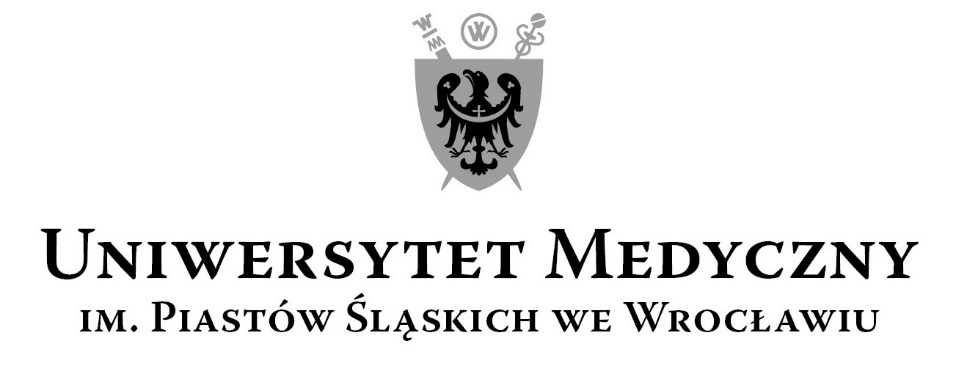 50-367 Wrocław, Wybrzeże L. Pasteura 1Zespół ds. Zamówień Publicznych UMWul. K. Marcinkowskiego 2-6, 50-368 Wrocławfaks 71 / 784-00-45e-mail: monika.komorowska@umed.wroc.pl 50-367 Wrocław, Wybrzeże L. Pasteura 1Zespół ds. Zamówień Publicznych UMWul. K. Marcinkowskiego 2-6, 50-368 Wrocławfaks 71 / 784-00-45e-mail: monika.komorowska@umed.wroc.pl 